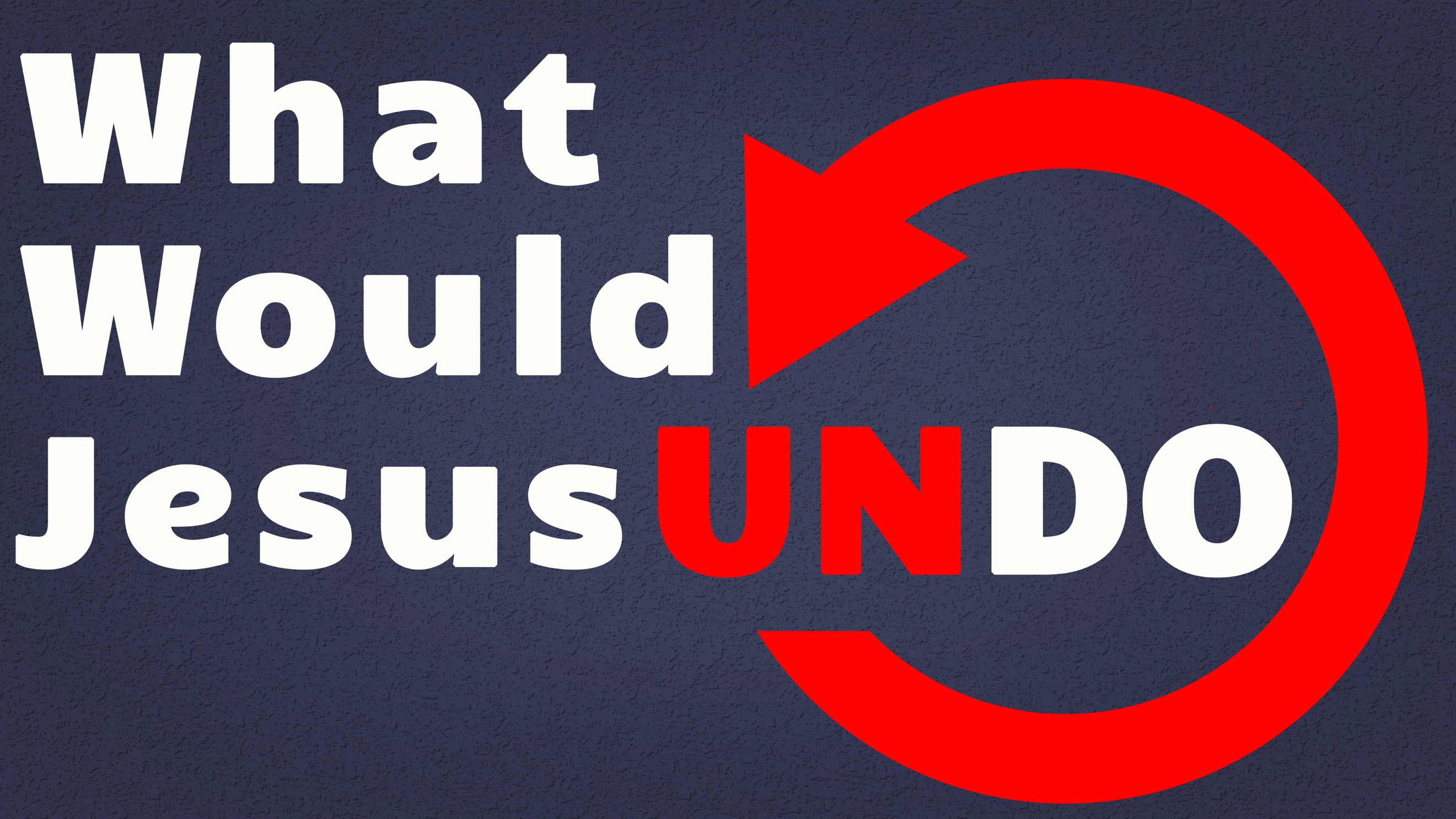                                                 HYPOCRISY                           What Would Jesus Undo, part three                                    Titus 1:16; Matthew 23:27INTRODUCTION:	What would Jesus undo? Something that Jesus would undo is a __________________ or an ______________ that he despised with all of his heart. Let's go ahead and build a foundation today in _____________________ what hypocrisy is. Hypocrisy is not the disparity between what we ____ and what we __________ we did. Hypocrisy is the _________ between what we show and who we are. The word hupokrites. It means one who hides behind a __________. There is the ______________ hypocrite. Theirs is also the _____________ hypocrite. There is _________ for the hypocrite in all of us. Let the spirit of God do a work _______________ where no one else sees. Psalm 139:23-24 "Search me, God, and know my heart. Test me and know my anxious thoughts. See if there's any offensive way in me and lead me in the way of everlasting." 